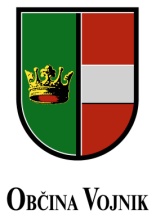 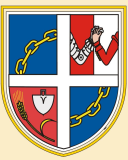 	        				KS NOVA CERKEVObčina Vojnik in Dekanija Nova Cerkevvabita na prireditev v počastitevSlomškovega leta inslovenskega kulturnega praznika,ki bov nedeljo, 12. februarja 2012, ob 16.uriv večnamenski dvoraniOsnovne šole Nova Cerkev.V žlahtno izpoved blaženega škofaAntona Martina Slomška inpesnika Franceta Prešernanas bodo popeljali umetnikibesede, pesmi in glasbe.Vljubno vabljeni!